Instructions for Editing Routing Form while in WorkflowYou can edit certain fields within the routing form while it is in workflow.  To edit these fields, click the Edit button in the upper right corner of the form.  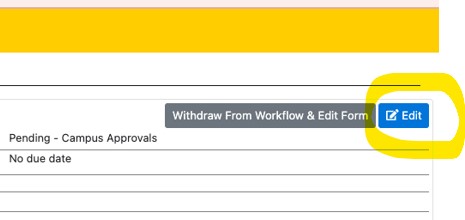 Once the edits have been made, click the Save button in the upper right corner.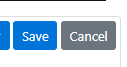 Fields that can NOT be edited while the form is in workflow are:Contact PI, Co-PIs, co-Investigators or key personnel.Workflow Approving department once it has been submitted to Workflow.